19 de marzo 2020Área de literaturaBuen día queridos equipos académicosEsperando que se encuentren bien, a continuación, encontrarán la información de esta primera parte de las clases virtuales, continuaremos trabajando el tema de sintaxis aquí encontrarán las actividades que deben realizar en el cuaderno y una prueba final. Revisen constante su correo y completen todo el material disponible para que obtengamos los resultados deseados. Cualquier duda por favor vía correo electrónico para aclarar, además los presidentes de cada equipo quienes se comunicaran directamente conmigo y también estar pendientes porque estaré enviando mis videos explicando diferentes temas y quisiera que también tengan en cuenta que deberán subir sus videos sustentando los mismos. Les pido tomen apuntes en sus cuadernos para que al momento de realizar la evaluación sea más fácil, además voy a revisarlos cuando nos incorporemos al Liceo. También les recomiendo que usen todos los medios digitales que tengan para ayudarse entre ustedes sin salir de casa, recordar que debemos permanecer en nuestras casas por el bienestar colectivo. Prof. Angélica Wilches Zarate.PARTE I - CONCEPTUALIZACIÓN SINTAXISHoy trataremos de intentar hacer recordar —a algunos, los que la han estudiado—, o a familiarizarse con esta pequeña guía, —a los que no han oído hablar de ella o escuchan por vez primera esta palabra—, (para describir uno de los elementos esenciales de la oración gramatical), para ello debemos primero preguntarnos:¿Qué es la sintaxis?Sintaxis es la parte de la Gramática que enseña el modo de enlazar unas palabras con otras para formar la oración gramatical y  también las oraciones entre sí para formar la oración compuesta o periodo; recordaremos lo dicho en  capítulos anteriores sobre gramática, que oración gramatical es una o más palabras con las que expresamos un pensamiento; ejemplos: Amas; Pablo estudia la Gramática; Carmen desea que venga Francisco.·       Si el pensamiento se reduce a un solo juicio o relación entre dos ideas, como en los dos primeros ejemplos, su expresión completa es la oración simple; si consta de dos o más juicios, como en el tercer ejemplo, su  expresión completa es la oración compuesta o periodo.¿Cuáles son los elementos esenciales de la oración?Los elementos esenciales de la oración son dos: sujeto y predicado.·       Sujeto es la persona o cosa de que afirmamos algo; ejemplos: Luis escribe una carta; Antonio es alegre; los árboles son útiles.·       Predicado es lo que se afirma o niega del sujeto; ejemplos: los pájaros vuelan; el holgazán padece; la calumnia es un crimen; este hombre es trabajador. Como se ve por estos ejemplos, el predicado puede ser un verbo atributivo o un nombre sustantivo o adjetivo; en el primer caso se llama verbal; en el segundo nominal.Cuando el predicado es nominal, el verbo es copulativo y solo sirve de lazo de unión entre el predicado y su sujeto.¿Puede omitirse el sujeto?Sí; puede omitirse el sujeto cuando es un pronombre personal y también con verbos unipersonales o usados como impersonales; ejemplos: No quiero; llueve; cuentan.Regla de ortografía. —Se deben separar por medio de comas las partes semejantes de una oración; ejemplos: Las riquezas, los honores, los placeres pasan como el humo.PARTE II - VÍDEOSEn el cuaderno deben identificar y dar ejemplos propios desde los siguientes enlaces: Reglas de la oración gramatical, memento.El verbo en la gramática, memento.El articulo en la gramática, memento.El pronombre, mementoVIDEO 1: https://www.youtube.com/watch?v=05kVG3IV4bI  (oración simple descomposición)       VIDEO 2: https://www.youtube.com/watch?v=VCNs436-LjA (sintaxis paso a paso)PARTE III - LECTURASAl igual que en la parte de los vídeos deben realizar apuntes en el cuaderno, dedíquenle a cada lectura al menos 30 minutos (EL AMOR EN TIEMPOS DE COLERA), este es material está en sus correos y deben seleccionar  pequeños párrafos donde analicen oraciones simples y reconozcan los diferentes elementos.Actividades durante la lectura:Actividad I. Para lograr un mejor acercamiento al texto propuesto y poder trabajarlo en mayor profundidad, en primer lugar vamos a centrarnos en la comprensión del mismo. Para ello, les entregare una lista de los principales acontecimientos desordenados, que deberán reordenar tras leer el texto. A continuación, deben situarlos en un esquema que refleje la relación entre los mismos, marcando así la progresión temática del fragmento.Fermina Daza está preparando la cena y escucha un grito de horror y alboroto.El doctor se encuentra a Fermina Daza arreglándose en el tocador.Recuerdos de Fermina Daza.Muerte de Florentino Ariza.El doctor Juvenal Urbino acude de urgencia para ocuparse de un caso.Despedida de Fermina Daza y Florentino Ariza.Se describe el dormitorio de Fermina Daza.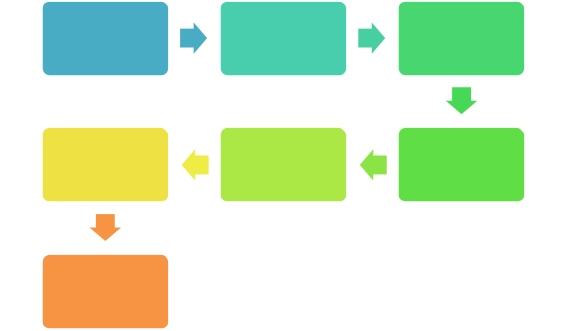 Actividad II. En la segunda actividad de la fase práctica, trabajaremos la imaginación auditiva. Para ello entregare a los alumnos un papel con un recuadro dentro. A continuación, les pondre el fragmento seleccionado del audiolibro de la obra (https://www.youtube.com/watch?v=AE_W1QBoeBg) ustedes tendrán que dibujar lo que les sugiera la narración que oyen de forma relajada. No importa que no comprendan a la perfección lo que oyen, se trata de dejarse llevar por el sonido y lo que les sugiere. Al terminar, en grupos, comentan sus producciones.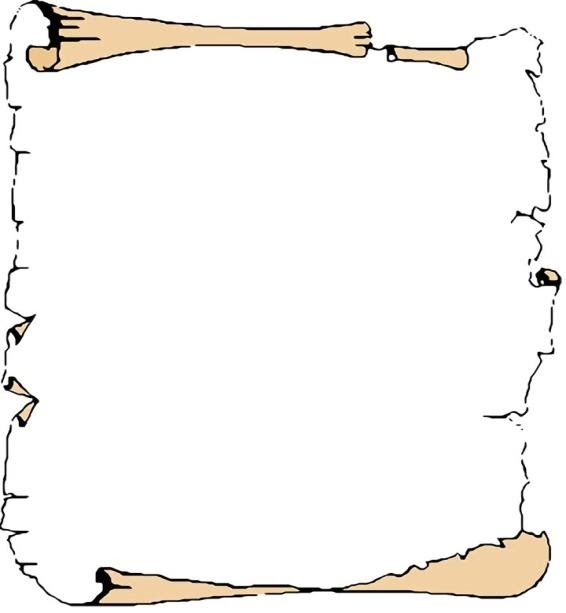 PARTE IV – EVALUACIÓNLa evaluación que deben completar para esta parte es un Ensayo sobre el AMOR EN TIEMPOS DE COLERA (30ptos) en el cuaderno. Lo suben POR MEDIO DE FOTOS al Drive y lo comparten conmigo en la carpeta que se llama Clases Online LTA. El nombre del archivo será el suyo. No usen apodos, ni nada fuera de lo común. FECHA MÁXIMA DE ENTREGA LUNES 23 DE MARZO A LAS 5:00PM CERRARÉ EL ACCESO A LA CARPETA. Los criterios de evaluación son los siguientes: a. Redacción: 10 ptos b. Criticidad: 10 ptos c. Significatividad: 5 ptos d. Orden de las ideas y cumplimiento con la estructura del ensayo: 5 ptos. 